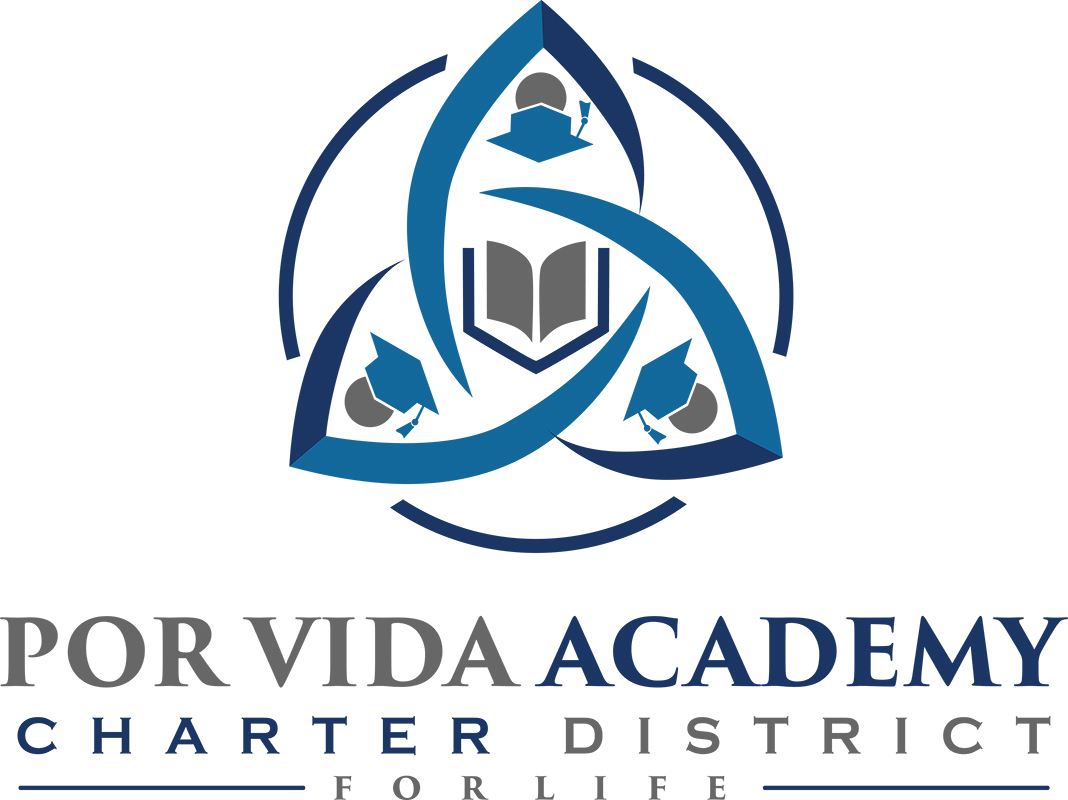 Notice of Regularly Called Meeting of the Board of TrusteesNotice is hereby given that a Regular Called Meeting of the Board of Trustees of the Por Vida Charter School District will be held on Friday, October 19, 2018.  The Board will convene in Open Session at 3:00 pm in the high school building, 1135 Mission Rd., San Antonio, Texas.Mission StatementA community-based organization aimed at developing life-giving skills and values for families and individuals through programs that educate, support, and empower.Call to Order and Establishment of Quorum Roll Call & Recording of Board Members Present - Declaration of Quorum Present Recording of the Executive Director/Superintendent and Staff Members Present.Close Session: NonePledge of Allegiance Salute to the Texas Flag- “Honor the Texas Flag; I pledge allegiance to thee, Texas, one state under God, one and indivisible.”Public Testimony:Approval of Minutes: Superintendent Items:Approval of move to CEC by CCCPApprove TEKS certification page for EMATFinancialscurrentBoard Items: NoneCertificate as To Posting or Giving Of NoticeOn this 16th day of October, 2018, this notice was posted at a place readily accessible and convenient to the public at the Por Vida Central Administration Offices and Por Vida Academy, 1135 Mission Road, San Antonio, Texas; Corpus Christi College Preparatory High School, 3501 South Padre Island Drive, Corpus Christi, Texas 78415; Cesar E. Chavez Academy, 4613 South Padre Island Drive, Corpus Christi, Texas 78411.